Modiwl Cydraddoldeb, Amrywiaeth a Chynhwysiant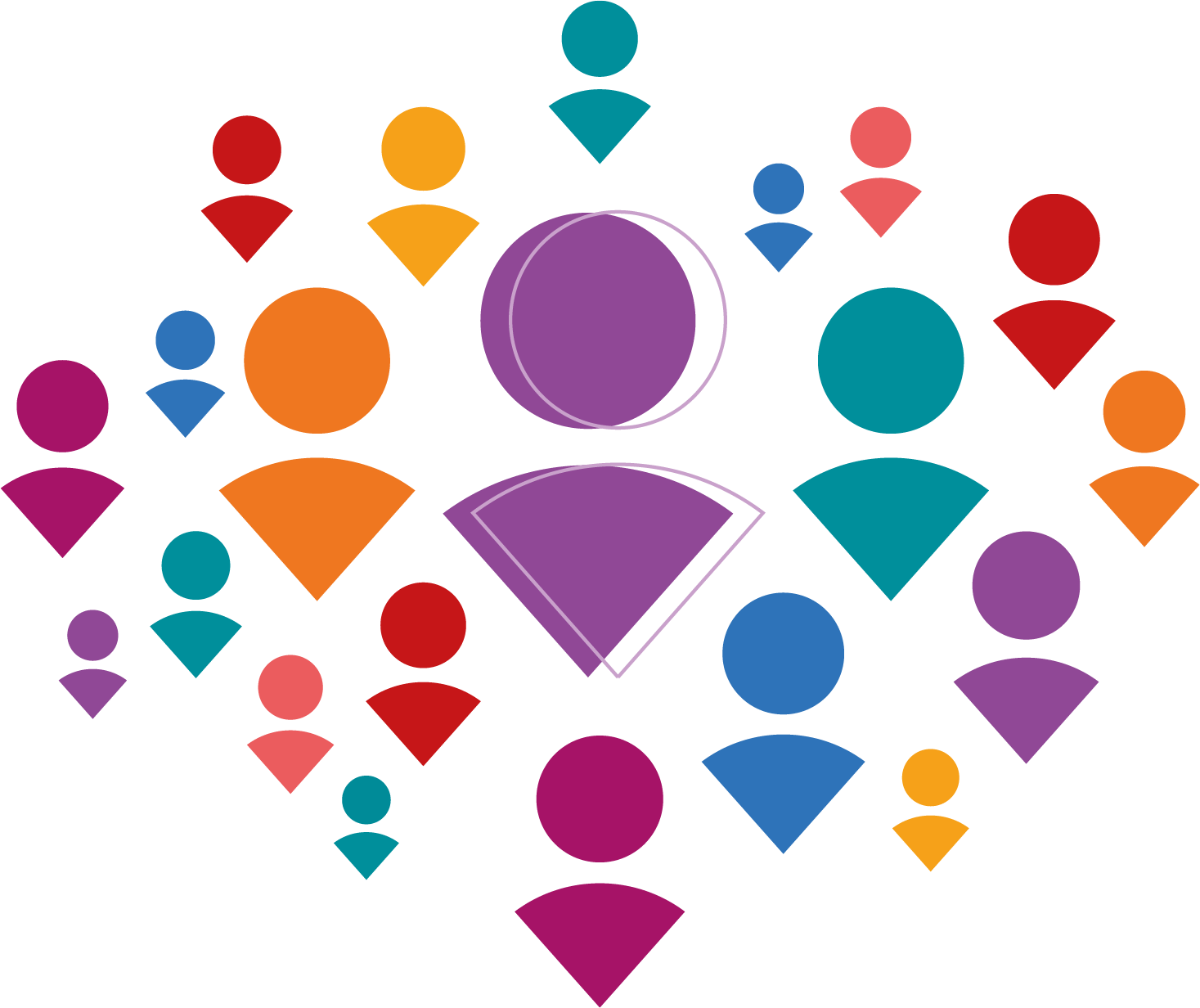 CROESOModiwl Cydraddoldeb, Amrywiaeth a ChynhwysiantCROESOModiwl Cydraddoldeb, Amrywiaeth a ChynhwysiantCROESOModiwl Cydraddoldeb, Amrywiaeth a ChynhwysiantCROESO